Муниципальное бюджетное общеобразовательное учреждение «Средняя  школа г. Новосокольники»(МБОУ СШ г. Новосокольники»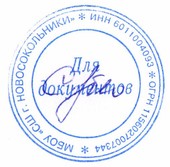 СОГЛАСОВАНО                                                                                        УТВЕРДЖАЮПедагогическим советом школы                                    Директор школы               С.А.Кубло      Протокол  № 8 от 28.04. 2022                                                        Приказ №92 от 26.05.2022                                                                                                                          ОТЧЕТо результатах самообследования муниципального бюджетного общеобразовательного учреждения «Средняя школа г. Новосокольники» за 2021 годАналитическая частьI Общие сведения об образовательной  организацииСтруктура школыII  Cистема управления организациейОсуществлением учебно-методической работы занимается школьный методический совет, в Школе создано 8 методических объединений: учителей начальных классов, учителей физики и математики, учителей химии, биологии и географии,  учителей русского языка и литературы, учителей физического воспитания, учителей иностранного языка, учителей истории, классных руководителей.Организация образовательного процессаРежим работы ОУ – 5–дневная учебная неделя, 1 сменаПродолжительность уроков 40 минут, в 1-ых кл.-35 9сентябрь-декабрь), предметных курсов 40 минут.Наличие групп продлённого дня-14: начальная школа 1-4 классы – 8, классы с учащимися с ЗПР 2д, 3е, 4д, 6г, 7де, 8д – 6.		Периоды промежуточной аттестации – триместры.  III   Оценка образовательной деятельности            Педагогический коллектив ОУ в 2019-2020 учебном году работал над решением следующих задач:1.	Обеспечить качественное усвоение образовательных программ общего образования с учетом возможностей школы.2.	Совершенствовать методическую работу, делая   ее содержание  актуальным, современными и отвечающим задачам школы на текущий момент. 3.	Формировать у учащихся гражданственность, патриотизм,  духовно-нравственные ценности, устойчивую мотивацию к здоровому образу жизни, информационную грамотность через совершенствование системы воспитательной работы, организацию внеурочной деятельности, участие в проектах  школы и молодежных движениях.Структура школыПоказатели учебной деятельности за учебный годАнализ успеваемости и качества знаний по школе показываетСравнительная таблица итогов года по 9 классамСравнительная таблица итогов года по 11 классам    Активное участие обучающихся во Всероссийском олимпиадном движении и их результативность является одним из важных показателей качества образования и повышения  учебной мотивации учащихся.На школьном уровне     Всего в школьном этапе по предметам приняло участие 256  учащихся..Победители муниципального этапа Всероссийской олимпиады школьниковПризеры муниципального этапа Всероссийской олимпиады школьников     Региональный квалиметрический мониторингРезультаты тестирования по школеРезультаты тестирования по классам   Ученики, набравшие наибольшее количество балловДиагностические работы по программам основного общего образования для обучающихся 10 классов   Диагностические работы проводились впервые с целью определения уровня и качества знаний, полученных по завершении освоения образовательных программ основного общего образования. Школьники писали работы по двум обязательным предметам (русскому языку и математике) и  одному предмету по выбору. Для написания ДР -10 использовались контрольно-измерительные материалы, предназначенные для проведения государственной итоговой аттестации по образовательным программам основного общего образования в форме основного государственного экзамена. Поэтому ДР-10 можно назвать своеобразным «входным контролем» знаний школьников.Лучшие результаты показали:Математика:   Крошняков Кирилл-22 б.                         Пиунова Алина – 24 б.Русский язык: Гуженков Матвей – 32 б.
                          Петрова Вероника – 32 б.	Рубенкова Полина – 30 б.Результаты ВПР 2021 года4 класс. Писали работы 76учащихся.Предмет:	Русский языкМаксимальный первичный балл: 384 класс - 72 учащихсяПредмет:	МатематикаМаксимальный первичный балл: 204 класс -  73 учащихсяПредмет:	Окружающий мирМаксимальный первичный балл: 325 класс -  90 учащихсяПредмет:	Русский языкМаксимальный первичный балл: 455 класс. 92 учащихсяПредмет:	МатематикаМаксимальный первичный балл: 205 класс. 93 учащихсяПредмет:	ИсторияМаксимальный первичный балл: 155 класс. 92 учащихсяПредмет:	БиологияМаксимальный первичный балл: 276 класс. 60 учащихсяПредмет:	Русский языкМаксимальный первичный балл: 516 класс.  60 учащихсяПредмет:	МатематикаМаксимальный первичный балл: 166 класс. 22 учащихсяПредмет:	ИсторияМаксимальный первичный балл: 206 класс. 23 учащихсяПредмет:	ГеографияМаксимальный первичный балл: 376 класс. 37 учащихсяПредмет:	БиологияМаксимальный первичный балл: 286 класс. 39 учащихсяПредмет:	ОбществознаниеМаксимальный первичный балл: 237 класс. 84 учащихсяПредмет:	БиологияМаксимальный первичный балл: 287 класс. 84 учащихсяПредмет:	ОбществознаниеМаксимальный первичный балл: 237 класс. 84 учащихсяПредмет:	Русский языкМаксимальный первичный балл: 477 класс. 80учащихсяПредмет:	ГеографияМаксимальный первичный балл: 377 класс. 81 учащийсяПредмет:	МатематикаМаксимальный первичный балл: 197 класс.  77 учащихсяПредмет:	ФизикаМаксимальный первичный балл: 187 класс.  83учащихсяПредмет:	ИсторияМаксимальный первичный балл: 257 класс.  76 учащихсяПредмет:	Английский языкМаксимальный первичный балл: 307 класс.  5 учащихсяПредмет:	Немецкий языкМаксимальный первичный балл: 308 класс. 78 учащихсяПредмет:	Русский языкМаксимальный первичный балл: 518 класс. 79 учащихсяПредмет:	МатематикаМаксимальный первичный балл: 258 класс. 38 учащихсяПредмет:	БиологияМаксимальный первичный балл: 368 класс. 20 учащихсяПредмет:	ФизикаМаксимальный первичный балл: 188 класс. 22 учащихсяПредмет:	ГеографияМаксимальный первичный балл: 408 класс. 39 учащихсяПредмет:	ОбществознаниеМаксимальный первичный балл: 258 класс. 17 учащихсяПредмет:	ХимияМаксимальный первичный балл: 368 класс. 16 учащихсяПредмет:	ИсторияМаксимальный первичный балл: 2411 класс. 26 учащихсяПредмет:	Английский языкМаксимальный первичный балл: 3211 класс. 2 учащихсяПредмет:	Немецкий языкМаксимальный первичный балл: 3211 класс. 26 учащихсяПредмет:	БиологияМаксимальный первичный балл: 3211 класс. 24 учащихсяПредмет:	ФизикаМаксимальный первичный балл: 2611 класс. 33 учащихсяПредмет:	ГеографияМаксимальный первичный балл: 2111 класс. 31 учащийсяПредмет:	ИсторияМаксимальный первичный балл: 2111 класс. 41 учащийсяПредмет:	ХимияМаксимальный первичный балл: 33Государственная итоговая аттестация.          В 2020-2021  учебном году к государственной итоговой аттестации были допущены 35 учащихся 11 «а» и 11 «б»  классов и 97 учащихся девятых классов, из них 9 учащихся сдавали обязательный экзамен по русскому языку  в виде государственного выпускного экзамена (ГВЭ).         2 девятиклассника к ГИА не допущены по причине неусвоения учебного материала (9 «в» класс ЗПР Белоусова Ксения, Калиничева Алина).Распределение учащихся по обязательным  экзаменационным предметам в 9-ых классах.Экзамен по математике в 9 классах в форме ОГЭ показал хорошие знания учащихся. Лучшие работы по математике (максимум 32 балла):27 баллов – Земская Кира26 баллов – Новиков Матвей23 балла – Даниленко НеллиЭкзамен по математике в дополнительный период (сентябрь 2021 год) ГИА пересдают Сараева Елизавета, Савельева Виктория, Терентьев Глеб.Анализ результатов экзамена по русскому языку показал, что учащиеся с работой  справились успешно, уровень сформированности важнейших речевых умений и усвоения языковых норм соответствует минимуму обязательного содержания основного общего образования по русскому языку. Учащиеся в целом овладели навыками анализа текста.            Максимальное количество баллов  - 33. Из учащихся набрали: 32 балла – Алексеев Михаил,  Земская Кира31 балл – Даниленко Нонна30 баллов – Вастенкова Юлия, Даниленко Нелли29 баллов – Барабанова Маргарита, Волик Алина, Новиков Матвей, Муравьева Наталья, Половнева Вероника, Шаманова АлинаВ 2020-2021 учебном году  девятиклассники  взамен экзаменов по выбору писали контрольную работу по предметамНаибольшее количество баллов по предметам  набрали учащиесяВ 11-х классах было допущено к  государственной итоговой аттестации 35  учащихся. Сдавали один обязательный экзамен по русскому языку  в форме  ЕГЭ, все другие по выбору. Учащиеся, которые планируют поступать в училища и колледжи сдавали два экзамена по русскому языку и математике в форме государственного выпускного экзамена ( ГВЭ-новый).Результаты ГВЭ ( новый)Результаты ЕГЭДоля выпускников, получивших по результатам ЕГЭ высокие баллыПараметры статистики по школе на конец учебного годаГражданско-патриотическое воспитание.      Работа по гражданско-патриотическому воспитанию осуществляется через организацию учебных занятий, проведение внеклассной и внеурочной работы по  следующим  уже традиционным направлениям, составляющим стройную систему:воспитание на боевых традициях народа и Вооруженных Сил -  Вахта Памяти	- День памяти 6 роты- Дни Воинской Славы- уроки Мужества - акция «Ветеран живет рядом»- встречи старшеклассников с участниками локальных войн - участие в  митинге, посвященном Дню освобождения г. Новосокольники от немецко-фашистских захватчиков - уход за могилой Марии  и Владимира  Канюки и  Братскими захоронениями- участие в митинге, посвященном Дню Победы- проведение выставок рисунков, участие в викторинах, конкурсах, просмотр видеофильмов 
- проведение классных часов, военно-спортивных соревнований, конкурсных программ, посвящённых Дню Защитника Отечества и знаменательным  датам.историко-краеведческая работа - экскурсии в  краеведческий музей  г. Новосокольники - уроки-знакомства с историко-архитектурными памятниками  города и края
- изучение декоративно-прикладного искусства- сотрудничество с районными библиотеками, проведение совместных мероприятий- проведение бесед, посвященных   межнациональным отношениям-проведение виртуальных экскурсий по родным местам. формирование правовых знаний - уроки обществознания - изучение правил поведения в школе и общественных местах- участие в конкурсах по правовой тематике- проведение бесед, классных часов, встречи с представителями правоохранительных   органов, психологической службы, медработниками- общешкольные мероприятия правовой тематики- работа Совета профилактики правонарушений среди несовершеннолетних- работа службы медиациивоспитание на культурных традициях народа- уроки гуманитарного цикла- изучение курсов «Основы православной культуры», «Православное искусство России», «Родное слово», «Родная история», «Основы светской этики», «Нравственные основы семейной жизни» - изучение народных  обычаев, традиций, праздников - изучение своей семьи, составление генеалогического древа семьи (классные часы, беседы)     Эти направления реализуются также в работе клуба «Патриот» (руководитель Попова Е.В.), работе юнармейского отряда имени Героя России Д. Григорьева (руководитель Прокудин В.М.) и Военно-патриотического клуба «Юный разведчик» (руководитель Лохматов С.М.)       В 2020-2021 учебном году члены клуба «Патриот» – 15 учеников 9 класса.         В ноябре, в рамках недели истории члены  клуба проводили уже ставшие традиционными беседы в 3-х классах, посвященные Дню народного единства. Разговор шел об истории праздника, о подвиге наших предков, о современных событиях. В декабре - во 2-х классах  беседы о Конституции РФ, об основных статьях конституции, которые касаются подрастающего поколения.   В декаду, посвященную освобождению города и района от немецкой оккупации,  проводились лектории с медиапоказом  в 3-4  классах. В январе ребята посмотрели и обсудили  художественный фильм «Зоя». В мае Попова Е.В.  с активом клуба  провела для первоклассников экскурсию в школьном музее «История школьной вещи».         Еженедельные занятия клуба проходили в форме бесед об истории родного края, важных датах для истории нашей страны. Кроме того подростки учились работать  со справочными материалами, оформлять исследовательские работы.         Четвертый  год в школе работает  юнармейский отряд имени Героя России Дмитрия Григорьева. В 2020-2021 учебном году им руководил Прокудин В.М.  В связи с тем,  что большинство юнармейцев закончили школу,  в составе отряда осталось четыре человека, поэтому было принято решение открыть набор кандидатов на вступление  отряд. Работа велась в младшей возрастной группе 5-7 классы. Занятия посещали 17 учащихся. Ребята занимались строевой и физической  подготовкой, учились стрелять, совершали обучающие  экскурсии в краеведческий музей. Ребята не вступили в ВВПОД «ЮНАРМИЯ» в этом учебном году. Планируется продолжить работу среди кандидатов на вступление в 2021 – 2022 учебном году.             На базе школы создан военно-патриотический клуб «Юный разведчик», в котором подростки приобретут нравственные, морально-психологические и физические качества, а также специальные профессиональные знания и умения, необходимые будущему защитнику Отечества, смогут укрепить здоровье, овладеть военно-прикладными видами спорта, которые могут пригодиться при выборе данных профессий.    ВПК «Юный разведчик»  начал деятельность  с  25 апреля 2021 года.  Курсанты клуба – учащиеся 4-10 классов – 19 человек. Под руководством педагога дополнительного образования Лохматова С.М. ребята активно включились в работу.        27 апреля 2021 года в память о легенде спецназа Анатолии Лебеде был оформлен стенд, который стал началом проекта «Герои нашего времени», рассказывающего о подвигах русских военнослужащих.   Для курсантов был организован просмотр документального фильма о жизни героя «Русский Рембо».         28 апреля  курсанты приняли участие в акции «Международный субботник», привели в порядок воинское захоронение в деревне Левашово. 17 июня была проведена повторная уборка.       В преддверии 9 мая сотрудники ОГИБДД МО МВД России «Новосокольнический» совместно с курсантами провели уже ставшую традиционной акцию «Георгиевская ленточка     На митинге в честь Дня Победы ребята возложили венок к Вечному огню, а вечером     совместно с родителями и жителями города зажгли свечи, из которых выложили слово «СПАСИБО» в память о подвигах земляков, погибших во время Великой Отечественной войны.      31 мая, в  день рождения велосипедного спорта, курсантами были разработаны три маршрута. Ребята группами по два  человека отправились на велосипедах к памятникам города и района и  возложили цветы.      3 июня  в г. Великие Луки проходили военные сборы для кадетов лицея 10 и курсантов центра допризывной подготовки "Отечество". По приглашению организующей стороны курсанты ВПК "Юный разведчик" приняли участие в занятии по высотно-штурмовому альпинизму  и отработке навыков работы с бронещитом при штурме здания. Занятие по штурмовому альпинизму прошло и на базе пожарной части г. Новосокольники. В них приняли участие не только дети, но и родители.     22 июня ребята также участвовали в торжественных митингах в рамках автопробега, чтобы в день 80-летия начала Великой Отечественной войны почтить память всех погибших на полях сражений. Они провели митинг на мемориале в деревне Климово и совместно с волонтерами провели акцию «Свеча памяти».      Курсанты клуба побывали на экскурсии в музее 6 роты, расположенном на территории 104 полка 76 Десантно-Штурмовой Дивизии.  Они посетили казарму,  где проживали бойцы, увидели памятные фотографии, на которых в числе других бойцов легендарной роты запечатлены наши земляки - гвардии рядовой, кавалер Ордена Мужества Алексей Воробьёв и Герой России, гвардии сержант Дмитрий Григорьев. Ребята окунулись не только в историю, но и узнали о быте современного воина, получили представление о том, чем занимаются на службе десантники, получили представление об устройстве парашюта, узнали о системе тренировок для подготовки к прыжку.        1 июля – День ветерана боевых действий курсанты клуба вспомнили ветеранов, почтив память Героя России Дмитрия Григорьева и кавалера Ордена Мужества Алексея Воробьева на Мемориале. Перед ребятами выступил Валерий Владимирович Суворов – ветеран боевых действий в Чечне.    Воспитанию  патриотизма  и  гражданственности  способствует  регулярное проведение тематических классных часов и внеклассных мероприятий военно-патриотической направленности.      Задачи патриотического воспитания решают и педагоги-организаторы ОБЖ и допризывной подготовки Никитин М.А. и Прокудин В.М.  28 января была организована встреча с   Воронцовым П.Г., имеющим статус «дети войны», для учащихся 6-7 классов.       В феврале-марте  прошли мероприятия, посвященные памяти Героя Советского Союза Л.П. Тихмянова, Героя России Д.Григорьева и памяти военнослужащих 6 парашютно-десантной роты 104 гвардейского парашютно-десантного полка 76 воздушно-десантной дивизии. В 5-11 классах педагогами-организаторами ОБЖ Никитиным М.А. и Прокудиным В.М. были проведены Уроки Мужества  «Они учились в нашей школе»,  для учащихся 1-4 классов   классные руководители провели видеоурок «Улица Тихмянова», 6,8 классы соревновались  в военно-спортивном мероприятии «К защите Родины готовы!». Учащиеся 7-ых классов участвовали в митинге, посвященном памяти 6 роты Псковской ВДВ.  В социальных сетях прошел классный час для родителей «Чтобы помнили!» (памяти 6 роты).Состоялась и традиционная поездка д. Жижицы на могилу Д. Григорьева. Учащиеся приняли участие в онлайн-викторине «Рота, ушедшая в века», посвященной подвигу 6 роты, ученик 2 «в» класса Захаров Савелий получил  Диплом победителя и  книгу Михаила Рыбчинского «Рота, ушедшая в века». Каждый класс посчитал своим долгом возложить цветы к мемориальным доскам, установленным в честь героев.     Учителям начальных классов были предложены следующие темы классных часов: 1 класс «С чего начинается Родина?», 2 класс «Моя малая родина – город Новосокольники», 3 класс «Псковский край», 4 класс  «Россия – Родина моя», которые проходили в течение года. Классные руководители 5-9 классов проводят серию классных часов, посвященных теме большой и малой родины: 5 класс «История моего города», 6 класс «Страницы истории Псковского края», 7 класс « Памятные места моего города», 8 класс «Памятники Пскова», 9 класс «Защита Отечества – священный долг». В старших классах предлагают разговор на следующие темы: 10 класс «Культурное наследие Псковского края», 11 класс «Литературное наследие нашего края».       В Акции памяти «Блокадный хлеб» 27  января 2021 года участвовали все обучающиеся 1-11 классов. Все мероприятия проходили в рамках  классного коллектива под руководством классного руководителя с привлечением работников культуры и библиотек. Классные часы « Блокадный Ленинград: невыдуманные истории» 5-8 класс. В библиотек были приглашена первоклассники на встречу «У книжной полки». Их познакомили с книгами, которые рассказывают о далеких событиях Великой Отечественной войны. 2-4 классы посмотрели кинофильм «Жила-была девочка». Девятиклассники участвовали в беседе  «Блокада Ленинграда. Народная книга памяти», для 10-11 классов проведен Урок Мужества «Цена блокадного хлеба».      Апрель ознаменовался памятной датой, посвященной 800-летию со дня рождения князя  Александра Невского. В школьной библиотеке была организована выставка «Святой витязь земли русской». Счеснович Н.И. знакомила ребят с различными литературными источниками, освещающими ратный и жизненный подвиг князя.  Школьники участвовали в областной краеведческой викторине, посвященной данной теме. Начальные классы организовали выставку рисунков «Россия – Родина героя», для третьеклассников прошел устный журнал «Святой защитник земли русской  - Александр Невский», шестиклассники приняли участие в информационном часе «Александр Невский – прикосновение к подвигу». В рамках уроков ОДНКНР  семиклассники познакомились с кантатой С. Прокофьева «Александр Невский». Для старшеклассников был проведен патриотический урок «Александр Невский – великий полководец, государственный деятель и дипломат». В рамках сотрудничества с КДК им. Воровского четвероклассники побывали на историко-познавательном часе «Земные и ратные подвиги А.Невского», а восьмиклассники посмотрели фильм «Александр Невский». В течение недели учащиеся пополняли свои знания по истории России, знакомились с  историческим портретом одного из величайших полководцев.        КТД «Славим победу» охватило внушительный промежуток времени с 29 апреля по 24 мая.  Еще в декабре  старшеклассники   приняли участие в тестировании «История Великой отечественной войны», а в апреле - в диктанте Победы и митинге «Память жива и подвиг не забыт», малыши рисовали рисунки «Наша Победа», учили стихотворения о войне, поздравляли ветеранов с праздником  (онлайн). Школа вновь участвовала в акции «Окна Победы», многие семьи приняли участие в онлайн-акции «Бессмертный полк». В связи с увеличением  количества выходных дней многие школьные мероприятия пришлось перенести на более поздние сроки. 24 мая состоялась церемония приема курсантов ВПК «Юный разведчик» в ряды ВВПОД «ЮНАРМИЯ».    Диктант Победы, тест по истории Великой Отечественной войны – возможность проверить знания старшеклассников истории. Традиционно в этих мероприятиях принимают участие ученики 9-11 классов и показывают далеко не блестящие результаты. После детального анализа результатов было принято решение запустить проект, посвященный 77-летию освобождения города Новосокольники от немецко-фашистских захватчиков, руководителем которого стал учитель истории Алексеев Ю.Н. Еженедельно в социальной сети ВКонтакте размещались вопросы по истории родного края и ответы на них.         Очень любят ребята экскурсии по родному краю, которые помогают воочию убедиться в величии истории  Псковской области. Совершили такие поездки ученики 5,7,9 классов. Маршруты: Великие Луки, Пушкинские Горы, Псков. Тематические экскурсии – эффективная форма работы  по ознакомлению с малой родиной и привитию любви  к ней.Самая востребованная форма проведения экскурсий в нашей школе –  автобусная. Перед поездкой совместно с детьми и родителями выбирается маршрут, изучается дополнительная литература. Исходя из этого, ребята чаще всего не являются пассивными слушателями, т.к. уже имеют представление о месте, куда отправляются. Каждое путешествие – маленькое открытие достопримечательностей родного края и возможность поделиться своими впечатлениями с одноклассниками и родителями не только в устной форме, но и на страницах газеты, сайте школы.         В работе по патриотическому и духовно-нравственному воспитанию школа ориентируется на календарь образовательных событий, приуроченных к государственным и национальным праздникам российской Федерации, памятным датам и событиям российской истории и культуры. 2020 год – Год памяти и славы, 2021 – Год науки и технологий. Все знаменательные события освещались в школьной газете (9 выпусков) и в информационных листках: День солидарности в борьбе с терроризмом, День гражданской обороны, Всемирный день защиты животных,   Международный день детских библиотек, День народного единства, Всемирный день борьбы со СПИДом, День Конституции РФ, День памяти Холокоста, Чернобыль спустя 35 лет , 60-летие полета в космос Ю.А. Гагарина. День космонавтики. Всем этим датам посвящались классные часы в классах. Духовно-нравственное воспитание  личности   направлено на формирование нравственных чувств (совесть, долг, вера, ответственность, гражданственность, патриотизм), нравственного облика (терпение, милосердие, кротость, незлобивость), нравственной позиции  (способность к различению добра и зла, проявление самоотверженной любви, готовность к преодолению жизненных испытаний), нравственного поведения  (готовность к служению людям и Отечеству, проявление духовной рассудительности, послушание, добрая воля). Без сомнения, эти задачи решают все уроки, а также курсы «Основы православной культуры», «Основы светской этики», «Православное искусство России», «Родное слово», «Родная история», «Нравственные основы семейной жизни», которые в системе дают представление о нравственных основах, воспитывают в духе традиций.Профориентационная работа.Профессиональное просвещение выпускников и помощь в профессиональном самоопределении – одна из задач воспитательной работы школы. В планах воспитательной работы классных руководителей 7-11 классов включён профориентационный аспект, где отражен перечень тематических классных часов по выявлению интересов, склонностей обучающихся, знакомство с востребованными профессиями на рынке труда. Классные руководители учат соотносить желания, возможности при выборе профессии, избегать всевозможных рисков.        Проведено общешкольное родительское собрание по данной тематике классными руководителями 9-11 классов. Для решения задачи профориентационной работы с учащимися в рамках реализации направлений национального проекта «Образование» в течение 2020-2021  учебного года были проведены  тематические мероприятия.      14 ноября в рамках проекта «Билет в будущее» в великолукском медицинском колледже прошли профессиональные пробы в сфере медицинского и социального обслуживания населения. В этот раз учебное заведение посетили 18 школьников 6-9 классов из нашей школы.  Учащихся пригласили, чтобы попробовать себя в роли фельдшеров, медицинских сестёр/братьев, фармацевтов. Ребята успешно провели антропометрию ребёнка, обучились правильно применять реабилитационные средства для инвалидов и престарелых. Также они изготовили своими руками перекись водорода. Для многих учащихся эта поездка стала убедительной в правильности выбора в будущем профессии медицинского профиля. Кроме того, на портале «Билет в будущее» зарегистрированы 36 учащихся 5-9 классов для работы в группах в целях ранней профориентации.     4 марта ученики 8«д» и 9«в» (классов ОВЗ)  познакомились  с Великолукским политехническим колледжем в рамках областного этапа Всероссийского чемпионата «Молодые профессионалы». В ходе которой будущие абитуриенты смогли познакомиться с многими востребованными профессиями нашего региона. Среди которых экономика и бухгалтерский учет (в промышленности), технология машиностроения, информационные системы и программирование, сварщик, токарь и многие другие. Для наших учеников, в особенности классов ОВЗ, эта поездка была очень полезна, так как в будущем ребята планируют продолжить обучение в этом колледже.       В течение учебного года на базе школы проводились онлайн профориентационные  мероприятия  передставителей ВУЗов и СУЗов области: Псковского Государственного университета, Великолукской Государственной сельскохозяйственной академии. Профориентацинные встречи с учащимися 10-11 классов проводили специалисты кадровой службы Новосокольнической дистанции пути (ПЧ-45) ОАО «РЖД».      В 2020-2021 году учащиеся 9-10 классов принимали участие в онлайн уроках  по повышению уровня финансовой грамотности, проводимых Центральным банком РФ В дистанционном формате.      Большое внимание уделено работе учащихся на портале Всероссийские открытые уроки-Проектория    https://proektoria.online/lessons     В течение года в гостевом формате учащиеся 8-10 классов смогли принять участие в профориентационных  онлайн   мероприятиях, услышать мнения различных ведущих учёных страны, спикеров, познакомиться с новыми технологиями и современными профессиями. Темы открытых уроков онлайн: профессия «Сварщик» (167 учащихся), профессия «Электромонтажник» (172 учащихся).  В 2021 году продолжена работа по изучению спецкурса внеурочной деятельности «Твой профессиональный выбор» для учащихся 9 класса. Руководитель Форсова Н.А. Курс расширял знания учащихся о своих  способностях, желаниях.  Был введён спецкурс  «Основы финансовой грамотности» - курс внеурочной деятельности для учащихся 4 классов, где дети учатся понимать основные принципы экономической жизни общества, осваивают приёмы работы с экономической информацией, приобретают знания для решения задач в области семейной экономики. Вместе с учащимися работали Миронова Е.В. и Белоусова О.Н.Аналогичная профориентационная работа проводилась в филиалах школы.. Спортивно-оздоровительная деятельность.Внеурочная деятельность и система дополнительного образования.Результативность участия школы в спортивных мероприятиях     Часть  спортивных мероприятий не была проведена в очном режиме по причине соблюдения режима ограничения передвижения  учащихся по школе и пересечению внутри параллелей классов в период коронавирусной инфекции Covid-19. Но учителями физической культуры предлагались замещающие занятия в онлайн-формате.  Это мастер-классы ведущих спортсменов, фитнестренировки, музыкальные зарядки и игры, обсуждение трансляций спортивных игр. Учащиеся вместе с родителями записывали видео своих тренировок в период самоизоляции, разрабатывали и презентовали свои комплексы упражнений, доступных для тренировок в домашних условиях. Функционировали спортивные секции, курсы внеурочной деятельности.      Постоянными являются цикл классных часов «Здоровым быть здорово», цикл бесед о вреде наркотиков, алкоголя и табака, проведение спортивных соревнований, демонстрация презентаций по пропаганде здорового образа жизни. Данные мероприятия проводятся социальным педагогом, исполняющим дополнительные обязанности школьного инспектора по профилактической работе с несовершеннолетними Смирновым В.П., социальным педагогом Кривогузовой Н.П., психологами школы Клеповой Е.С. и Потёмкиной Т.А. В течение года в школе проводились профилактические встречи с инспектором линейоного отделения МВД Великолукского района Бондаренко В.А, инспектором ПДН МО МВД «Новосокольнический» Артамоновой Т.А. Постоянный гость в школе инспектор по пропаганде ГИБДД Смирнова Н.В., которая регулярно в разных классах проводит тематические беседы о правилах дорожной безопасности. Традиционно перед наступлением летних каникул урок электробезопасности  проводит начальник электроподстанции Романов А.В. Особое внимание уделяется профилактике здоровьясбережения в классах ЗПР, учащимся начальной школы.       На особом контроле работа по профилактике употребления наркотических веществ. Ежегодно учащиеся 7-11 классов участвуют в социально-психологическом тестировании. В этом учебном году учащиеся в возрасте 13-17 лет проходили медицинский осмотр в целях раннего выявления незаконного потребления наркотических  средств и психотропных веществ. В медосмотре приняли участие 161 подросток школы, включая филиалы. Все учащиеся (100%)  имеют отрицательные результаты теста.      25 мая 2021г сотрудниками УКОН УМВД России по Псковской области с учащимися 8-ых классов (84 чел) проведён Марафон здоровья «Сделай правильный выбор». Проходила работа на  4 площадках. «О наркоситуации на территории Псковской области» - лейтенант полиции, специалист-эксперт УКОН Пушкарёва Е.С.   «Профилактика экстремистских и иных деструктивных явлений среди  несовершеннолетних» - майор полиции, сотрудник ООДУУП м ПДН УМВД России Останина А.А. «Умей сказать: «НЕТ!» - медицинский психолог ГБУЗ «Центр общественного здоровья и медицинской профилактики Есева О.Е.  «Навыки эффективного общения» - медицинский психолог ГБУЗ «Центр общественного здоровья и медицинской профилактики  Миронова Е.Г.       Вопросы профилактики и здоровьясбережения учащихся в школе и  за её пределами включены в повестку родительских собраний. Продолжает пополняться методическими материалами рубрика «Безопасность в школе» на сайте школы.Результативность участия школы в спортивных мероприятияхШкольное самоуправлениеОсновная цель работы органов ученического школьного самоуправления – формирование у учащихся готовности и способности выполнять систему социальных ролей человека.Ученическое самоуправление обеспечивает возможность каждому воспитаннику принимать участие в организаторской деятельности. Это помогает сделать процесс воспитания демократическим, открытым, гуманистическим. Принципами ученического самоуправления учащиеся считают добровольность, равноправность, законность, гласность; приоритет человеческих ценностей, коллегиальность принятия решений, уважение к интересам, достоинству и мнению каждого члена самоуправления. В 2020-2021 учебном году через школьное ученическое самоуправление решались следующие задачи:вовлечение малоактивных учащихся в процесс работы ученического самоуправления;расширение перечня мероприятий, проводимых учащимися (в связи с Covid-19 в формате онлайн);создание благоприятных условий для всестороннего развития личности;поддержка и развитие интересов учащихся в школьной жизни;организация досуга и отдыха учащихся;творческое развитие учащихся;помощь учащимся в реализации своих способностей в различных видах деятельности;оказание помощи учащимся в познании себя и окружающих, в адаптации к жизни, социальной защите их прав и интересов во всех сферах жизнедеятельности, в осознании того, что личностное проявление каждого возможно только в коллективе.        Старт в работе Совета старшеклассников – это выборы. Совет сформирован из лидеров классов и активных учеников школы. Председателем Совета старшеклассников 2020-2021 учебного года была избрана – Земская Кира, ученица 9 «а» класса, заместителем председателя – Олейник Ульяна, ученица 9  «а» класса      С учетом плана воспитательной работы школы был составлен план работы Совета.В течение года регулярно проводились заседания органа ученического самоуправления, где  велась подготовка различных мероприятий, оюсуждались отчеты о проделанной работе.К работе активно привлекались старшеклассники, желающие оказывать помощь в организации мероприятий и соблюдению порядка в школе.     У  Совета  старшеклассников следующие направления деятельности:Сектор «Дисциплина и порядок» - организует рейды проверки формы, дежурство по школе, следит за санитарным состоянием классных кабинетов (Иванова У., Пиунова А.).Сектор «Досуг» - помогает в организации и проведении школьных праздников (с привлечением классных коллективов) (Никонова А., Асмакова О.).Сектор «Спорт» - помогает в организации массово-оздоровительных мероприятий, спортивных праздников (Муравьева Н., Половнева В.) Сектор «Пресс-центр» -  отвечает за выпуск школьной стенгазеты, освещая на ее страницах прошедшие мероприятия, составляет фото-  и видеоотчет о школьной жизни, помогает в организации тематических выставок (Гришановская А., Прохоренко В.)     В связи с профилактическими мерами классы не дежурили по школе, но были прикреплены к отдельному кабинету, где требовалось соблюдать и правила техники безопасности,  и гигиенический режим. Члены совета ежемесячно проверяли чистоту классных помещений в течение учебного дня, следили за соблюдением дресс-кода.       Ребята приняли активное участие во многих школьных мероприятиях:      В каждом классе выбран актив класса, который организует дежурство, помогает классному руководителю в проведении внеклассных мероприятий, организации школьных праздников. В условиях изоляции внутри классов и параллелей  активизировалась работа: педагоги и учащиеся активно сотрудничали друг с другом.В Областной детский общественный совет вошли ученики 8 «в» класса Смирнов Андрей и Столярова Полина. Наши активисты,  Козлова Варвара и Столярова Полина, участвовали в Областном слете лидеров, где получали навыки организатора.При подведении итогов работы следует отметить выявленные проблемы:- информирование о деятельности Совета старшеклассников на сайте образовательной организации и СМИ.- недостаточное взаимодействие между всеми участниками школьного самоуправления, вне зависимости от возраста и класса.Внеурочная деятельность и система дополнительного образования.
            Воспитательная работа непосредственно связана с реализацией приоритетного национального проекта «Образование». Второй год школа участвует в реализации национального проекта РФ «Образование». Продолжилась работа по проекту «Успех каждого ребёнка». Закончилась поставка оборудования в рамках программы «Создание новых мест дополнительного образования» технической и физкультурно-спортивной направленностей. С 1 сентября 2021г на базе школы будет открыто 100 мест физкультурно-спортивной направленности(«Баскетбол», «Футбол», «Лёгкая атлетика», «ОФП») и 90 мест технической направленности («Робототехника. Начальный уровень») Учащиеся школы проходят обучение в детском технопарке «Кванториум». Дополнительное образование в форме сетевого взаимодействия между школой и Псковским областным центром развития одарённых детей и юношества, детским технопарком «Кванториум» г. Псков в июне 2020г было организовано в дистанционном формате. Кураторами, сопровождающими учащихся, были назначены учителя информатики Бычатина С.В., Назарова С.А. 10 человек под руководством Бычатиной С.В. прошли дистанционное обучение по программе «Инженерное проектирование в программе CorelDraw. Уровень 0», успешно защитили работы и получили сертификаты.     В 2020-2021 г было продолжено обучение в системе дополнительного образования в форме сетевого взаимодействия  в Псковском областном центре развития одарённых детей и юношества, детском технопарке «Кванториум» г. Великие Луки.  Учащиеся занимались  дистанционно, а затем  очно в технопарке «Кванториум» г. Великие Луки по двум программам «Промдизайн: футурис, уровень вводный» и «Промробоквантум. Основы робототехники, вводный уровень». 30 учащихся успешно защитили проектные работы и получили сертификаты.        Затем сотрудничество с технопарком продолжилось на базе мобильного кванториума г. Великие Луки. Учащиеся в дистанционной форме завершили обучение по программе «VR-AR квантум» .  15 человек защитили проектные работы и получили сертификаты, 14 учащихся  завершили обучение  по программе «Аэроквантум» и  9 учащихся по программе «Геоквантум» на базе кабинетов ЦОС нашей школы.       В этом году получили сертификаты на участие в системе дополнительного образования на базе школы 379 учащихся. Они посещали кружки, спортивные секции, клуб физкультурно-спортивной, художественной и социально-гуманитарной направленностей. Это все находит отражение в программе «Навигатор дополнительного образования Псковской области».    Основу творчества составляет ежегодное участие детей в школьных коллективно-творческих делах, предметных неделях, участие в различных конкурсах, конференциях, занятость в системе дополнительного образования.          Внеурочная деятельность организовывалась по направлениям развития личности: спортивно-оздоровительное, духовно-нравственное, общекультурное, общеинтеллектуальное, социальное. В школе работали 19 кружков/секций/клубов и 26 курсов внеурочной деятельности.   Занятия в течение года проводили 42 преподавателя в форме кружков, секций, клубов, курсов, экскурсий, олимпиад, соревнований. Основным критерием оценки результативности деятельности является показатель участия педагогов, учащихся в конкурсах, конференциях, выставках, школьных КТД .Участие во  всероссийских/областных конкурсах в 2020-2021г1. Всероссийский творческий конкурс рисунков «Наше сказочное лето», Сухановский Александр,  3 «б», Богданов Михаил 4 «б». Назаров Вадим 4 «б».  Диплом победителя.2. Международный творческий конкурс на портале для целеустремлённых натур «Волшебство Нового года», декабрь 2020 г. Богданова Карина - Диплом 1 степени, Литвин Афанасий- Диплом 1 степени, Сухановский Александр- Диплом 1 степени, Черникова Мария - Диплом 1 степени.3. Международный творческий конкурс на портале для целеустремлённых натур «Музыкальный номер», декабрь, 2020. Диплом 1 степени – Козлова Алина.4. Всероссийский конкурс декоративно-прикладного творчества «Город мастеров» Высшей школы делового администрирования, 29.12.2020. Диплом 1 степени – 2 человека, 2 степень – 5 человек, 3 степень – 6 человек.5. Всероссийский детский конкурс рисунков «Новогодний фейерверк» Высшей школы делового администрирования, 13.01.2021. Диплом 1 степени – 5 чел., 2 степень – 2 чел., 3 степень – 2 чел.6. Всероссийский конкурс детских рисунков «Мой любимый музей Победы». Участники Сухановский Александр, Богданова Карина, Снетков Михаил.  Март, 2021.7. Всероссийская детско-юношеская акция «РИСУЕМ ПОБЕДУ-2021». Сухановский Александр, Богданова Карина, Снетков Михаил, Черникова Мария - сертификаты участника. Апрель, 20218. Всероссийская онлайн-олимпиада "Безопасные дороги" –Диплом победителя ,Богданов Михаил9. Всероссийский конкурс «В ожидании новогоднего чуда…»-Диплом призёра,Непочатов Д., Катышев К.. Смирнова В.4 «б»10. Диплом 1 степени за участие в Международном творческом конкурсе «Волшебная акварель», Литвинова Кристина 4 «д» 18 декабря 2020 года.11.Всероссийский конкурс для детей и молодёжи «Парад победителей» в номинации «Исследовательские и научные работы». Полева Эдита 4 «д» 3 место12.Международный конкурс по ОРКСЭ «Православные праздники», 03.05.2021. Полева Эдита 4 «д» 1 место.13. Всероссийский конкурс для детей и молодёжи «Творческий поиск» в номинации «Изобразительное искусство», 12.05.2021. Базылев Максим 4 «д» 3 место14. Всероссийская онлайн-олимпиаде «Безопасные дороги», декабрь 2020 года.Базылев Максим 4 «д» 3 место, Полева Эдита 1 место15. Международная викторина для детей младшего школьного возраста «Здоровый и безопасный образ жизни», 04.02.2021. Базылев Максим 4 «д» 1 место, Гусев Николай 4 «д» 2 место.16. Всероссийский интернет-конкурс рисунков и поделок, посвящённый 75-летию Великой Победы «Я помню, я горжусь…» Садкевич Ольга I место, Мошникова Анастасия II место. 17. VIII Всероссийский конкурс «Гордость страны» .Диплом II степени  Садкевич Ольга. номинация «Живём и помним победный май»18. Международный конкурс – фестиваль малых театральных форм «Пашуля» диплом I cтепени (весь класс)19. Областной конкурс «Я сделаю для мамы праздник!», приуроченный к международному Дню матери: Сухановский А., Кривогузова В., Русакова В., Зуева В., Кислякова М., Черникова М., Титова Н., Богданова К.,Ершова Е, Смирнова В.  10 грамот за победу, 2020 г., Псков.20. Областной конкурс видеороликов «Новогоднее созвездие», Каверинка (ПОБДЮ им. В. А. Каверина),  Литвин Афанасий – победитель в номинации «Виртуоз декламации», Савина Елизавета (участник), Векшин Матвей (участник), январь, 2021 г.21. Региональный творческий конкурс рисунков «Приветливое сияние Рождества», («Псковская областная библиотека им. В. А. Каверина»), январь 2021, участвовали 16 чел. Гусаков Глеб 2 «а» 3 место22. Региональный творческий конкурс рисунков «В мире всегда есть место подвигу» («Псковская областная библиотека им. В. А. Каверина»). Зуева В. – 3 место + 12 участников. Февраль 2021.23. Региональный творческий конкурс рисунков «Волшебная страна А. Волкова». («Псковская областная библиотека им. В. А. Каверина»).                      19 участников. Февраль 2021.24.Областной  конкурс рисунков,плакатов по безопасности дорожного движения «У ПДД каникул нет!»-участие(Смирнова В.,Кирносенко М.,Богданов М.,Непочатов Д.,Валюнова Н.,Алексеева А.25.Областной конкурс творческих и исследовательских работ студентов и школьников, посвящённых жизни и творчеству А.С.Пушкина. Самусев Семён 6 «а» 2 место26.Региональные юношеские военно-патриотические чтения «Вспомним всех поименно», посвящённые подвигу 6 роты. Богданова Дарья 6 «а» 1 место.27.XII Международные Александро-Невские чтения «Святой благоверный князь А. Невский-800 лет на страже России». Богданова Дарья 6 «а» 1 место.28.Областной конкурс исследовательских и краеведческих работ «Отечество», Богданова Дарья 6 «а» 3 место.29. Областной конкурс юных экскурсоводов «Люби и знай свой край родной», Богданова Дарья 6 «а» 1 место30.Областной конкурс литературных и исследовательских работ «Родные истоки» 2021г, Земская Кира 9 «а»-1 место           Участники  Торжественного приёма-2021  Главы Новосокольнического района   в честь обучающихся учреждений общего, дошкольного и дополнительного образования района, добившихся высоких результатов в изучении основ наук, творчестве, спорте:Учащихся-____21Команда -  ___ 4Педагогов-___16: Власова О.В., Миронова Е.В., Иванова Л.П., Кружкова И.В., Боботунова О.В., Алексеев Ю.Н., Кроликова В.Н., Фефелова О.В., Дмитриева О. М., Ларионова О.В., Иванов И.А., Швачка В.Г., Нарбут С.О., Мельникова Г.В., Попова М.А., Буршева О.Г. Родителей-  __1 - Юркова Н.А.                                           Направления системы дополнительного образования в школе Посещаемость кружков и спортивных секций        49 % (447 учащихся)  посещают спортивные секции  и кружки на базе МБОУ ДОД «Центр дополнительного образования», Детской школы искусств, спортивные секции в детско-юношеской спортивной школе.     По итогам 2020-2021 года классными руководителями был проведён мониторинг воспитания и социализации учащихся по 12 критериям. В основу мониторинга положены критерии охвата внеурочной деятельностью, состояние преступности, уровень воспитанности, сформированность познавательного и коммуникативного потенциала, сформированность нравственного, физического и эстетического потенциала, сформированность общешкольного коллектива, оценка творческой активности учащихся, результативность участия в районных и областных мероприятиях, оценка микроклимата в школе. По оценке личностного результата: 16,3 балла из 22 возможных, что соответствует допустимому уровню воспитанности.По сравнению с результатами мониторинга воспитания и социализации учащихся 2019-2020 учебного года наблюдается положительная динамика результатов процесса воспитания и социализации.Общие выводы об итогах воспитательной работы в ОУ и задачина следующий уч.год        Исходя из анализа воспитательной работы, необходимо отметить, что в целом поставленные задачи воспитательной работы в 2020-2021 учебном году можно считать решенными, цели – достигнутыми. На основе тех проблем, которые проявились в процессе работы, можно сформулировать задачи на будущий учебный год:Продолжить работу в рамках проекта «Успех каждого ребёнка». Приступить к реализации  дополнительной общеобразовательной программы технической и физкультурно-спортивной направленностей.Обучить классных руководителей навыкам разработки рабочих программ воспитания класса c  внесением изменений в инвариантную и вариативную части деятельности работы классного руководителя.Организовывать работу по интеграции урочной и внеурочной деятельности по выявлению и развитию способностей учащихся различного уровня.Привлечь к работе новых активистов для работы в школьном самоуправлении, воздействуя на сознательность учащихся, приобщать к общему делу и поощрять инициативу.V   Востребованность выпускниковVI  Кадровое обеспечениеКадровые  ресурсы на конец 2020-2021 учебного года:Педагогический коллектив –  68 чел. (68- постоянных работников, совместителей нет)Из постоянных работников имеют высшую категорию – 44  чел.первую категорию – 18  чел.соответствие занимаемой должности – 5 чел.не имеет – 1 чел.Имеют звания: «Отличник народного просвещения» - 6  чел. «Почетный работник общего образования РФ» - 4 чел.Почетный работник воспитания и просвещения Российской Федерации - 1 чел. «Заслуженный учитель школы РФ» - 1 чел. «Грамота Министерства Образования и науки» - 7 чел. «Благодарность Министерства просвещения» - 2 чел.Аттестованы педагоги:Высшая квалификационная категория – 13 педагоговИз них:Подтвердили высшую категорию – 12 педагоговПолучили высшую категорию – 1 педагогов   Первая квалификационная категория – 5 педагогов     Получили первую категорию – 5 педагогов,  Штатное расписание VII   Материально-техническая базаМатериально-техническое обеспечение Школы позволяет  реализовывать в полной мере образовательные программы. В школе имеется всего 110 компьютеров, из них 29 оснащены мультимедийным оборудованием, 17 оснащены электронными досками. В учебном процессе используется 90 компьютеров. Школа имеет 2 компьютерных класса: по 13 и 19 компьютеров в каждом. В двух корпусах имеется 2 локальные сети. 85 компьютеров подключены к сети Интернет. Приобретено оборудование для открытия дополнительных мест по проекту «Успех каждого ребенка».Учебный год,классыКоличество классовКоличество учащихся на начало годаКоличество учащихся на конец годаИндивидуальное обучениеКоличество учащихся с ограниченными возможностями здоровья (ОВЗ) на 20.04.20212020-2021449201161-419406396565-9224574605910-113575621Наименование органаФункцииДиректорКонтролирует работу и обеспечивает эффективную координацию структурных подразделений организации, утверждает штатное расписание, отчетные документы школы, осуществляет общее руководство учреждением.Общее собрание работниковРеализует право работников участвовать в управлении образовательным учреждением, в том числе :- участвовать в разработке и принятии коллективного договора, Правил внутреннего  трудового распорядка, изменений и дополнений к ним;- принимать локальные акты, регламентирующие деятельность образовательной организации и связанные с правами и обязанностями работников;- разрешать конфликтные ситуации между работниками и администрацией образовательной организации;- вносить предложения по корректировке плана работы школы, совершенствованию ее работы и развитию материальной базы.Педагогический советОсуществляет общее руководство образовательной  деятельностью Школы, в том числе рассматривает вопросы:- развития образовательных услуг;- регламентации образовательных отношений;- разработки образовательных программ;- выбора учебников, учебных пособий, средств обучения и воспитания;- материально-технического обеспечения  образовательного процесса;- аттестации, повышения квалификации педагогических работников;- координации деятельности методических объединений.Совет школыРассматривает вопросы развития образовательной организации;финансово-хозяйственной деятельности, материально-технического обеспечения.Совет старшеклассников. Выступает от имени обучающихся при решении вопросов жизни школы;- содействует реализации инициатив обучающихся во внеучебной деятельности;- организует контроль соблюдения правил поведения обучающимися;- организует дежурство по школе.Учебный год,классыКоличество классовКоличество учащихся на начало годаКоличество учащихся на конец годаИндивидуальное обучениеКоличество учащихся с ограниченными возможностями здоровья (ОВЗ) на 20.04.20212020-2021449201161-419406396565-9224574605910-113575621КлассКл.руководительКол-во на конец годаУчатся на «5»Учатся с одной «4»Учатся на «4» и «5»Учатся с одной «3»Неуспевающие% успеваемости% качества знаний учащихся1аНарбут С.О.281бБуршева О.Г.291вКопылова Г.А.201г ЗПРАлексеева Т.Н.82аМиронова Е.В.256292-100682бБрынкина А.С.2411116-100542вБоботунова О.В.237111--100832гБелоусова О.Н.232-81483432д ЗПРВолик О.В.14--51-100363аИванова Л.П.245-134196753бВласова О.В.236-103-100833вФедорова С.А.261183292383гБондарева Е.Н.2222111-100683е ЗПРХрапенкова М.А.14--43-100294аТарасова О.И.2031121-100754бКружкова И.В.193166-100534вБабахина О.И.224-81-100554гМатузок Л.В.191-91-100534д ЗПРПопова М.А.131-43-10038итого39642912936797,757,95аКлепова Е.С.3021192-100735бПотемкина Т.А.312295-100425вБычатина С.В.14--31286215гОлейник Л.И.25-184196366аНазарова С.А.252-61-100326бШвачка В.Г.23-161-100306вФефелова О.В.204-2--100306г ЗПРИванова Е.Л.12--1119287аЛеонова О.Г.17--2-194187бДмитриева О.М.232-92-100487вДементьева Т.М.27-254-100307гКузьмина Ю.А.24--72196297д ЗПРКроликова В.Н.10--22-100207е ЗПРБеганская Л.А.11--1--10098аКривогузова Н.П.24-191-100428бФорсова Н.А.20--64195308вРодионова Н.М.223-61195418гЦыкунова Е.П.212-11-195628д ЗПРБогданов С.М.12----28309аМельникова Г.В.254-9-389469бПопова Е.В.305-9--100479в  ЗПРАлексеев Ю.Н.11--1-2829итого460268131311696,535,910аЕрмакова И.В.2111913865211аПетрова Е.Е.239-101-1008311бЛарионова О.В.12212--10042итого56122212394,662,5ИТОГО по школе9128019281692696,852.1Окончили учебный год:Количество учащихся% от общего количества учащихся 2-11 классовСравнение с предыдущим учебным годомна «5»809,67Уменьшилось на 1,27%на «4» и «5»30036,28Уменьшилось на 3,14%Отличники и хорошисты38045,95Уменьшилось на 4,41%2017-20182018-20192019-20202020-2021Общая успеваемость, %96,789798,696,8Качественная успеваемость, %45,6648,4751,952.1Отличники94 чел. –11,17 %95 чел. –11,46%91 чел. –10,94%80 чел.-9,67%Хорошисты276 чел. – 32,82 %290 чел. – 34,98328 чел.-39.42%300 чел.-36,28%Неуспевающие25 чел. – 2,97 %(5 – повторный курс обучения, 20 – переведены условно)30 чел. – 3,62%(5-повторный курс обучения,25 – переведены условно)10 чел- 1,2%(10 – переведены условно)26 чел. – 3.2%(21 – переведены условно, 5 – выпускники 9 класса)Учебный год2017-20182018-20192019-20202020-2021Начало года951127869Конец года941067269% успеваемости93,697,1710093% качества знаний учащихся30,224,6725,2539Учебный год2017-20182018-20192019-20202020-2021Начало года33474036Конец года32464035% успеваемости100100100100% качества знаний учащихся62,558,55668,6ПредметКоличество участников всего 4-11 кл.Математика37Русский язык27Окружающий мир8Литература15История17Обществознание12Биология21Экология3Химия7Физика9География11Английский язык20Немецкий язык4Физическая культура8Информатика6Технология (девочки)10Технология (мальчики)13Искусство4ОБЖ11Астрономия3Право5Экономика5Предмет1 место2 место3 местоМатематика 4 класс111Математика 5-11244Русский язык 4 класс121Русский язык 5-11765Окружающий мир 4 класс122Литература-25История-44Обществознание111Биология225Экология--1Химия--2Физика1--География1-2Английский язык114Немецкий язык-12Физическая культура222Информатика1-3Технология (девочки)-32Технология (мальчики)21-Искусство111ОБЖ422Астрономия---Право--1Экономика112ПредметКлассФ.И. учащегосяКоличество набранных балловФ.И.О. педагогаРусский язык7 гКоролева Дарья54 б.Дементьева Т.М.Биология7 аБасыгин Дмитрий19,5 б.Биология      11 аЖгун Матвей42,5 б.Ермакова И.В.География7 бМусатенко Артем27 б.Михайлова Н.Н.География8 вСмирнов Андрей39 б.Швачка В.Г.ПредметКлассФ.И. учащегосяКоличество набранных балловФ.И.О. педагогаМатематика7 бМусатенко Артем16 б.Петрова Е.Е.Математика8 вСтолярова Полина16 бОлейник Л.И.Математика8 вСмирнов Андрей14 б.Олейник Л.И.Математика11 аЖгун Матвей13 б.Петрова Е.Е.Английский язык8вПопов Вадим43 б.Бухтеева Л.А.Немецкий язык8вИванова Анастасия38 б.Суздалева Н.Г.Биология9 бПоловнева Вероника26,5 б.Ермакова И.В.Биология11 аГришановская Алина41,5 б.Ермакова И.В.История10 аПетрова Вероника42 б.Богданов С.М.Обществознание	8 вСтолярова Полина49 б.Ершова и.В.Обществознание11 аЖгун Матвей56 б.Ершова И.В.Физика7 бМусатенко Артем20 б.Кубло В.С.Экология11 аГришановская Алина46 б.Ермакова И.В.ОБЖ8 бБубнова Вероника84 б.Прокудин В.М.Русский язык 4 классРусский язык 4 классМатематика 11 классМатематика 11 класссредний тестовый баллколичество учащихсясредний тестовый баллколичество учащихся57,166248,7036КлассПредметУчитель % Выполнения заданийКачествоСредний тестовый балл4 «А»Русский языкТарасова О.И.8933564 «Б»Русский языкКружкова И.В.10081704 «В»Русский языкБабахина О.И.8621534 «Г»Русский языкМатузок Л.В.86144811 «А»МатематикаПетрова Е.Е.96464911 «Б»МатематикаОлейник Л.И.924249ФИО учителяпредметклассФИ ученикаКоличество тестовых баллов(из 100)Тарасова О.И.Русский язык4 аМаркелова Анна84Тарасова О.И.Русский язык4 аДенисов Егор84Тарасова О.И.Русский язык4 аЧувахина Елизавета80Тарасова О.И.Русский язык4 аМошникова Анастасия80Тарасова О.И.Русский язык4 аЛептюхов Илья72Кружкова И.В.Русский язык4 бСмирнова Вероника92Кружкова И.В.Русский язык4 бЕршова Екатерина88Кружкова И.В.Русский язык4 бГерасимова Дарья88Кружкова И.В.Русский язык4 бНазаров Никита84Кружкова И.В.Русский язык4 бБогданов Михаил80Кружкова И.В.Русский язык4 бАртемьев Максим76Кружкова И.В.Русский язык4 бПолушин Дмитрий76Кружкова И.В.Русский язык4 бТитова Полина72Кружкова И.В.Русский язык4 бЗахаров Артем72Бабахина О.И.Русский язык4 вКириллов Александр92Бабахина О.И.Русский язык4 вШилова Маргарита84Матузок Л.В.Русский язык4 гЛеконцева Анна84Петрова Е.Е.Математика11 аВолкова Карина74Олейник Л.И.Математика11 бКалмыков Сергей80ПредметКоличество участников, чел.УчительСредний тестовый балл по школеНе преодолели минимальную границу, чел.% качества% успеваемостиМатематика18Олейник Л.И.16,56 из 32266,6689Русский язык19Дементьева Т.М.22,37 из 3323789Обществознание7Ершова И.В.23,57 из 35071,42100Биология5Ермакова И.В.22,2 из 4514080Физика3Родионова Н.М.17,67 из 43033,33100Химия3Бойкова В.Е.21,33 из 40066,67100классУчитель Кол-во уч-ся«5»«4»«3»«2»Средн. балл% успеваемости% качества знаний4аТарасова О.И.203134027,4100804бКружкова И.В.163130030100894вБабахина О.И.232137125,696654гМатузок Л.И.173122028,4710088классУчитель Кол-во уч-ся«5»«4»«3»«2»Средн. балл% успеваемости% качества знаний4аТарасова О.И.173131012,9100944бКружкова И.В.195104011,7100794вБабахина О.И.222135011,7100774гМатузок Л.И.14364111,19364классУчитель Кол-во уч-ся«5»«4»«3»«2»Средн. балл% успеваемости% качества знаний4аТарасова О.И.193151022,8100954бКружкова И.В.16880025,71001004вБабахина О.И.210183020,9100864гМатузокЛ.И.17395020,910071классУчитель Кол-во уч-ся«5»«4»«3»«2»Средн. балл% успеваемости% качества знаний5аЛеонова О.Г.2811113326,8989435бЛеонова О.Г.3005151021,2367175вДементьева Т.М.12034520,158255гШустрова Н.В.20289128,189550классУчитель Кол-во уч-ся«5»«4»«3»«2»Средн. балл% успеваемости% качества знаний5аНиколаева О.Ю.29361198,769315бФорсова Н.А.27371169,378375вОлейник Л.И.1302385,3138155гОлейник Л.И.23337107,615726классУчитель Кол-во уч-ся«5»«4»«3»«2»Средн. балл% успеваемости% качества знаний5аБогданов С.М.295111218,0797555бБогданов С.М.29071755,4183245вАлексеев Ю.Н.1406445,8671435гАлексеев Ю.Н.21241416,769529классУчитель Кол-во уч-ся«5»«4»«3»«2»Средн. балл% успеваемости% качества знаний5аНазарова М.Н.2941410118,5997625бНазарова М.Н.270814514,9681305вБойкова В.Е.13025611,6254155гБойкова В.Е.230516214,139122классУчитель Кол-во уч-ся«5»«4»«3»«2»Средн. балл% успеваемости% качества знаний6аКроликова В.Н.252413629,2476246бМельникова Г.В.16044826,8650256вКузьмина Ю.А.190311518,112116классУчитель Кол-во уч-ся«5»«4»«3»«2»Средн. балл% успеваемости% качества знаний6аНазарова С.А.24041010658176бЦыкунова Е.П.17013133,942466вЦыкунова Е.П.19025124,213711классУчитель Кол-во уч-ся«5»«4»«3»«2»Средн. балл% успеваемости% качества знаний6аПопова Е.В.22031457,737714классУчитель Кол-во уч-ся«5»«4»«3»«2»Средн. балл% успеваемости% качества знаний6аМихайлова Н.Н.234712021,710048классУчитель Кол-во уч-ся«5»«4»«3»«2»Средн. балл% успеваемости% качества знаний6бШвачка В.Г.210155118,9595716вШвачка В.Г.17348216,78841классУчитель Кол-во уч-ся«5»«4»«3»«2»Средн. Балл% успеваемости% качества знаний6бЕршова И.В.221711312,5986366вЕршова И.В.170611013,0310035классУчитель Кол-во уч-ся«5»«4»«3»«2»Средн. Балл% успеваемости% качества знаний7аНазарова М.Н.15049213,7387277бНазарова М.Н.21487217,2490577вЕрмакова И.В.272716215,2293337гЕрмакова И.В.210710414,868133классУчитель Кол-во уч-ся«5»«4»«3»«2»Средн. Балл% успеваемости% качества знаний7аЕршова И.В.13008510,696207бЕршова И.В.22579116,2395557вЕршова И.В.252912215,1692447гЕршова И.В.24010131159642классУчитель Кол-во уч-ся«5»«4»«3»«2»Средн. Балл% успеваемости% качества знаний7аЛеонова О.Г.140111223,98677бЛеонова О.Г.210514226,491247вКузьмина Ю.А.261412923,865197гДементьева Т.М.230115723,9704классУчитель Кол-во уч-ся«5»«4»«3»«2»Средн. Балл% успеваемости% качества знаний7аМихайлова Н.Н.14007710,295007бМихайлова Н.Н.21016147,13357вШвачка В.Г.253416220,7292287гШвачка В.Г.200115415,55805классУчитель Кол-во уч-ся«5»«4»«3»«2»Средн. Балл% успеваемости% качества знаний7аПетрова Е.Е.1303919,3492237бПетрова Е.Е.192313110,6395267вЦыкунова Е.П.262715210,3492357гЦыкунова Е.П.23161249,048330классУчитель Кол-во уч-ся«5»«4»«3»«2»Средн. Балл% успеваемости% качества знаний7аКубло В.С.1100563,914507бКубло В.С.1927556,6874477вРодиоова Н.М.26391047,1585467гРодиоова Н.М.21191017,869548классУчитель Кол-во уч-ся«5»«4»«3»«2»Средн. балл% успеваемости% качества знаний7аПопова Е.В.1100475,733607бПопова Е.В.270116106,6150207вАлексеев Ю.Н.23001587,266597гАлексеев Ю.Н.22051259,597723классУчитель Кол-во уч-ся«5»«4»«3»«2»Средн. балл% успеваемости% качества знаний7аИванова Е.Л.15039314,680207бРачеева С.А.211213513,3876147вБухтеева Л.А.Василькова Л.Н.2511112118,6896487гИванова Е.Л.150111313,6807классУчитель Кол-во уч-ся«5»«4»«3»«2»Средн. балл% успеваемости% качества знаний7гСуздалева Н.Г.501401810020классУчитель Кол-во уч-ся«5»«4»«3»«2»Средн. балл% успеваемости% качества знаний8аАмосова Е.Г.231351423,2639178бКроликова В.Н.17044925,2447248вКузьмина Ю.А.200231520,425108гМельникова Г.В.182103334,948367классУчитель Кол-во уч-ся«5»«4»«3»«2»Средн. балл% успеваемости% качества знаний8аНиколаева О.Ю.230219211,099198бФорсова Н.А.190414112,4795218вОлейник Л.И.201310610,4570208гЦыкунова Е.П.170413012,1210024классУчитель Кол-во уч-ся«5»«4»«3»«2»Средн. балл% успеваемости% качества знаний8аЕрмакова И.В.20068617,270308гЕрмакова И.В.18167418,177839классУчитель Кол-во уч-ся«5»«4»«3»«2»Средн. балл% успеваемости% качества знаний8вРодионова Н.М.2053937,68540классУчитель Кол-во уч-ся«5»«4»«3»«2»Средн. балл% успеваемости% качества знаний8аМихайлова Н.Н.220021118,5950классУчитель Кол-во уч-ся«5»«4»«3»«2»Средн. балл% успеваемости% качества знаний8вЕршова И.В.215114118,4895768гЕршова И.В.18547217,58950классУчитель Кол-во уч-ся«5»«4»«3»«2»Средн. балл% успеваемости% качества знаний8бНазарова М.Н.17683025,5910082классУчитель Кол-во уч-ся«5»«4»«3»«2»Средн. балл% успеваемости% качества знаний8бБогданов С.М.16265311,068150классУчитель Кол-во уч-ся«5»«4»«3»«2»Средн. балл% успеваемости% качества знаний11аРачеева С.А.151104018,91006511бИванова Е.Л.11136114,69136классУчитель Кол-во уч-ся«5»«4»«3»«2»Средн. балл% успеваемости% качества знаний11аСуздалева Н.Г.1001013100011бСуздалева Н.Г.1100029100100классУчитель Кол-во уч-ся«5»«4»«3»«2»Средн. балл% успеваемости% качества знаний11аЕрмакова И.В.151103118,4937311бЕрмакова И.В.11144217,58246классУчитель Кол-во уч-ся«5»«4»«3»«2»Средн. балл% успеваемости% качества знаний11аКубло В.С.12038112,8922511бРодионова Н.М.12019211,3838классУчитель Кол-во уч-ся«5»«4»«3»«2»Средн. балл% успеваемости% качества знаний11аМихайлова Н.Н.2251070141006811бШвачка В.Г.11056012,110046классУчитель Кол-во уч-ся«5»«4»«3»«2»Средн. балл% успеваемости% качества знаний11аБогданов С.М.190145014,31007411бБогданов С.М.1202918,98317классУчитель Кол-во уч-ся«5»«4»«3»«2»Средн. балл% успеваемости% качества знаний11аНазарова М.Н.16266218,4885011бБойкова В.Г.11056017,710046Предметсдавали предмет«5» «4» «3» «2»% успеваемости% качестваСредний баллСредняя оценкаМатематика(ОГЭ,автоматизированная проверка)max – 32 балла5831834394.836.213.883.36Русский язык (ОГЭ, автоматизированная проверка)max – 33 балла58112620198,2863,7924,263,81Русский язык (ГВЭ, автоматизированная проверка)9-63-10066,6710,333,67Класс УчительКоличество уч-ся«5» «4» «3» «2»% успеваемости% качества знанийСр. балл из 329 «б»Петрова Е.Е.3011019-10036,6714,079 «а»Цыкунова Е.П.282815389,335,713,68классФ.И.О.учителяКол-воуч-ся сдаваемых экзамен«5»«4»«3»«2»%Успеваемости% Качества знанийСредний балл из 339 «а»МельниковаГ.В.285139196,4364,29249 «б»Кроликова В.Н.3061311-10063,3324,5Предметсдавали предмет«5» «4» «3» «2»% успеваемости% качестваИнформатика3-2-166,766,7Химия21-1-10050Обществознание11-17372,79Биологи8-17-10012,5Физика6-33-10050География 249113195,883,3История3--1233,30ПредметКлассы Ф.И.О. учителя-предметникасдавали предмет«5» «4» «3» «2»% успеваемости% качестваСредний балл (max)Информатика9бНазарова С.А.2-2--10010010(19)Информатика9аБычатина С.В.1---1001(19)Химия9бНазарова М.Н.11---100028(48)Химия9аБойкова В.Е.1--1-100015(40)Обществознание9Ершова И.В.11-17372,7916,9(35)Биология9бЕрмакова И.В.1--1-100022(45)Биология9аЕрмакова И.В.7-16-10014,318,2 (45)Физика9бНиколаева О.Ю.1-1--10010028(43)Физика9аРодионова Н.М.5-23-1004020,2(43)География9аМихайлова Н.Н.17493194,176,521,4(31)География9бШвачка В.Г.752--10010026,4(31)История9бПопова Е.В.3--1233,333,310,3(34)ПредметМаксимальное количество балловФ.И. учащегосяБаллыХимия40Железко Юлия28Обществознание35Трифонова Арина24Биология45Барабанова Маргарита26География31Земская Кира30Физика43Новиков Матвей30Количество учащихсяпредмет «5»«4»«3»«2»успеваемостькачествоСр.б4Русский язык-22-100%50%3,54Математика1-3-100%25%3,5ПредметСр. балл по школе2018-2019 Ср. балл по району2018-2019 Ср. балл по обл.2018-2019 Ср. балл по школе2019-20120Ср. балл по району2019-20120Ср. балл по обл.2019-2020Ср. балл по школе2020-2021Ср. балл по району2020-2021Ср. балл по обл.2020-2021Математика ПУ45,914755,4352,8652,5953,3258,6258,0057,93Математика БУ(Мин. Балл 3)4,354,34,14------Русский язык 69,0466,7867,9874,6973,0270,0772,8172,0671,64Биология42,5744,5551,147,4647,4650,3743,6443,5750,63История 58,6749,6754,850,2550,2555,98-57,0057,28Физика48,0846,4754,5150,1250,1253,5146,1546,1556,36Химия50,5648,4560,53787858,5848,0048,0059,68Обществознание53,4350,656,1748,4547,3058,4551,551,4158,49Английский язык46,646,676,11--72,31--74,84Литература--61,124449,565,72--62,58Информатика ---7369,5057,9660,860,8062,01География545459--64,84696959,55ПредметУчитель% обучающихся от числа сдававших экзаменКоличество обучающихсяНаивысший баллРусский языкШустрова Н.В.52%11Волкова Карина – 96Кружкова Софья – 94Степанова Мария - 90Гришановская Алина – 86Жгун Матвей – 86Афонченкова Александра – 82Сидоров Илья – 82Севостьянова Анастасия – 80Кропачева Екатерина – 80Власова марина – 76Гусакова Диана - 76Русский языкКузьмина Ю.А.30%3Асмакова Ольга – 88Зарембо Виктория – 82Калмыков Сергей - 76Математика (профильная)Петрова Е.Е.24%5Жгун Матвей – 84Степанова Мария- 76Журавлева Марина- 74Сидоров Илья- 72Кружкова Софья- 70Математика (профильная)Олейник Л.И.5%1Асмакова Ольга - 76БиологияЕрмакова И.В.9%1Савельева Полина - 72ОбществознаниеЕршова И.В.7%1Степанова Мария - 70ФизикаКубло В.С.8%1Жгун Матвей – 83Информатика и ИКТБычатина С.В.20%1Калмыков Сергей - 832017-20182018-20192019-20202020-2021Обучалось учащихся:начальная школасреднее звеностаршее звено95141145285957404467869304184357791239646056Аттестат особого образцаоб основном общем образованиио среднем  общем образовании68686899 Медали «За успехи в учении»8889Окончили на отличноначальная школасреднее звеностаршее звено423814394115393517422612Датамероприятиеуровеньместо23.01.Школьная лига по мини-футболу          юноши (2007-08г.р.)зональные428.01.Школьная лига по мини-футболу          юноши (2009-10г.р.)зональные230.01.Школьная лига по мини-футболу          юноши (2005-06г.р.)зональные206.02.Школьная лига по мини-футболу          юноши (2003-04г.р.)зональные108-09.02Школьная лига по мини-футболу          юноши (2009-10г.р.)Финальные715-16.02Школьная лига по мини-футболу          юноши (2005-06г.р.)Финальные718-19.02Школьная лига по мини-футболу          юноши (2003-04г.р.)Финальные411.03.Спортивные игры школьников среди спортивных клубовФинальные207.04.Открытый чемпионат г. Великие вЛуки по баскетболу 2003-05Областные209.04.Президентские состязанияРайонные1,314-15.04КЭС-баскет (девушки)Финальные216.04.Мини-футбол «твой выбор»Зональные117.04.Областная Спартакиада по кроссуОбластные118.04Открытый чемпионат г. Великие Луки по баскетболу среди женщинОбластные319.04.Мини-футбол «твой выбор»Финальные221.04.Открытый чемпионат г. Великие Луки по баскетболу 2008-09Областные121.04.Президентские состязанияЗональные523-24.04.Шиповка юных 2006г.р. (девочки)Областные723-24.04Шиповка юных 2006г.р.(мальчики)Областные623.04.Эстафета 4х100м девушкиОбластные723.04Эстафета 4х100м юношиОбластные425.04.Областная Спартакиада по футболуЗональные127-28.04КЭС-баскет (девушки)Зональные227-28.04КЭС-баскет (юноши)Зональные429.04.Президентские игрыЗональные101.05.Дворовый футбол 2003Зональные106.05.Дворовый футбол 2003Зональные416.05Областная Спартакиада по футболуПолуфинал216.05.Чемпионат области по баскетболу  среди женских командЗональные118-19.05Президентские игрыФинальные418.05.Президентские игры (баскетбол 3х3)Финальные219.05Президентские игры (легкая атлетика)Финальные119.05Президентские игры (эстафета)Финальные119.05.Президентские игры (волейбол)Финальные427.05.Кожаный мяч (20010-11)Зональные328-30.05Чемпионат области по баскетболу  среди женских командЗональные431.05.Кожаный мяч (2006-07)Зональные301.06.Кожаный мяч (2008-10)Зональные38-10.06ГТООбластные15      Районные соревнования по пулевой стрельбе, посвященные 76 – ой годовщине освобождения Новосокольнического района от немецко-фашистских захватчиковПокрамович Петр 8 класс2 место3 место командаРайонные соревнования по пулевой стрельбе, посвященные Дню Защитника ОтечестваПолугаров Николай9 класс1 место2 место командаРайонные соревнования по настольному теннису4 место командаРайонные соревнования  по пулевой стрельбе ко Дню Народного единстваПолугаров Николай  9 класс2 место2 место командаРайонные соревнования по пулевой стрельбе, посвященные Дню Победы.Покрамович Петр         8 класс1 место2 место команда№Ведущие направленияВозраст участников1Физкультурно-спортивное:ШахматыБаскетболТеннисФутболМеткий стрелок7-98-179-117-98-172Художественное:«Домисолька»«Ровесники»«Танцевальный»«Танцевальный»«Самоделкин»«Волшебная феерия»«Оригами»«Акварелька»«Сувениры своими руками»«ЛЕГО-конструирование»«Уроки мастерства»7-1111-1715-167-811-138-108-98-912-137-88-93Социально-гуманитарное:ЮИДКлуб «Патриот»11-1213-152018-2019г2018-2019г2018-2019гНачальная школа385 учащихся95%Среднее звено175 учащихся38%Старшее звено167 учащихся84%всего72779%2019-2020г2019-2020г2019-2020гНачальная школа392 учащихся96%Среднее звено281 учащийся63%Старшее звено151 учащийся83%всего82487 %2020-2021г2020-2021г2020-2021гНачальная школа397 учащихся99%Среднее звено388 учащихся98%Старшее звено102 учащихся82%всего88797%Учебный годбаллыуровень2018-201915,691,42019-202016,31,42020-202116,11,5Дневная школаДневная школаВечерняя школа (группы, классы ЗО)Вечерняя школа (группы, классы ЗО)9 класс11 класс9 класс11 (12) класс1Всего окончили:64352Зачислены в 10-й класс:23хх3Поступили:хххх4- в ВУЗы:х22х5             - в т.ч. в Псковской области:х7х6              Из них:хх7              - в ПсковГУ:х6х8- в техникумы (СПО):41119             - в т.ч. в Псковской области:37610- на работу:0111- в ряды РА:0112Временно не определились :0013- другое 00ПерсоналНаименование должностейКоличество ставокРуководители учрежденияДиректор школы1Руководители учрежденияЗаместители директора школы5Руководители учрежденияГлавный бухгалтер1ОсновнойУчителя74ОсновнойСоциальный педагог2ОсновнойСоциальный педагог, исполняющий обязанности школьного инспектора1ОсновнойПреподаватель-организатор ОБЖ, допризывной подготовки1,5ОсновнойУчитель-логопед3,5ОсновнойПедагог-психолог 4ОсновнойПедагог дополнительного образования4,05ОсновнойВоспитатели   ГПД13,5ОсновнойПедагог-организатор2ОсновнойПедагог-библиотекарь1Учебно-вспомогательныйВедущий инженер (кабинет информатики)1Учебно-вспомогательныйТехник1Учебно-вспомогательныйБиблиотекарь1Учебно-вспомогательныйВедущий бухгалтер1Учебно-вспомогательныйБухгалтер1Учебно-вспомогательныйЗаведующая хозяйством2Учебно-вспомогательныйЛаборант2Учебно-вспомогательныйСекретарь учебной части1Учебно-вспомогательныйСекретарь (делопроизводитель)1помещенияколичествоКлассные помещения56Компьютерный класс2Спортивный зал3Столовая на 120 мест1  Столовая на 100 мест1Библиотека2Актовый зал на 120 мест2Медицинский кабинет2Логопедический кабинет2Кабинет психолога 2Кабинет ЛФК1Кабинет ЦОС1 ( 2 класса)